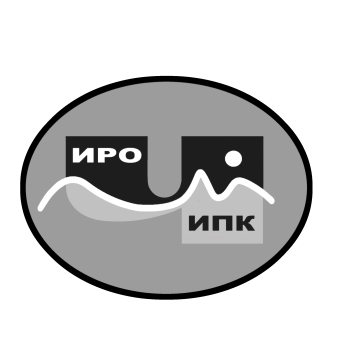 ГОСУДАРСТВЕННОЕ АВТОНОМНОЕ УЧРЕЖДЕНИЕ ДОПОЛНИТЕЛЬНОГО ПРОФЕССИОНАЛЬНОГО ОБРАЗОВАНИЯ ЧУКОТСКОГО АВТОНОМНОГО ОКРУГА«ЧУКОТСКИЙ ИНСТИТУТ РАЗВИТИЯ ОБРАЗОВАНИЯИ ПОВЫШЕНИЯ КВАЛИФИКАЦИИ»Центр непрерывного повышения                                         профессионального мастерстваИнформационная справкао результатах обучения на платформеФГАОУ ДПО «Академия Минпросвещения России» по ДПП (пк) «ФЕДЕРАЛЬНАЯ РАБОЧАЯ ПРОГРАММА ВОСПИТАНИЯ В ОБЩЕОБРАЗОВАТЕЛЬНЫХ ОРГАНИЗАЦИЯХ: МЕХАНИЗМЫ РЕАЛИЗАЦИИ (ФГБНУ "ИИДСВ")» в 2023 году1. Характеристика ДПП (пк) «ФЕДЕРАЛЬНАЯ РАБОЧАЯ ПРОГРАММА ВОСПИТАНИЯ В ОБЩЕОБРАЗОВАТЕЛЬНЫХ ОРГАНИЗАЦИЯХ: МЕХАНИЗМЫ РЕАЛИЗАЦИИ (ФГБНУ "ИИДСВ")».С целью совершенствования профессиональных компетенций слушателей в области организации воспитательного процесса в общеобразовательной организации на основе программы воспитания, на базе ФГАОУ ДПО «Академия Минпросвещения России» было проведено обучение по дополнительной профессиональной программе (повышения квалификации) «ФЕДЕРАЛЬНАЯ РАБОЧАЯ ПРОГРАММА ВОСПИТАНИЯ В ОБЩЕОБРАЗОВАТЕЛЬНЫХ ОРГАНИЗАЦИЯХ: МЕХАНИЗМЫ РЕАЛИЗАЦИИ (ФГБНУ "ИИДСВ")».2. Объем программы - 24 академических часа.3. Форма обучения - заочная с применением дистанционных образовательных технологий.4. Сроки реализации программы - с 21 августа по 03 сентября 2023 года.По ДПП (пк) «ФЕДЕРАЛЬНАЯ РАБОЧАЯ ПРОГРАММА ВОСПИТАНИЯ В ОБЩЕОБРАЗОВАТЕЛЬНЫХ ОРГАНИЗАЦИЯХ: МЕХАНИЗМЫ РЕАЛИЗАЦИИ (ФГБНУ "ИИДСВ")» успешно окончили обучение 2 педагогических работника из МАОУ «СОШ г. Билибино ЧАО».Региональный координатор программ ДПО,                   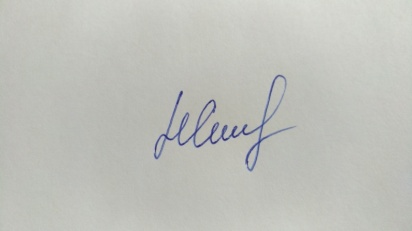 методист ЦНППМ                                                                                               К.И. Новикова 